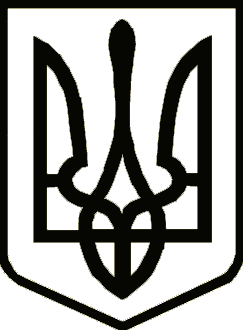 УкраїнаНОСІВСЬКА  МІСЬКА РАДА
Носівського району ЧЕРНІГІВСЬКОЇ  ОБЛАСТІ                                          ВИКОНАВЧИЙ КОМІТЕТ                                                                                                    Проект                                                     Р І Ш Е Н Н Я 	                                                                         ____ травня  2018 року                                                                                     №____                                                                                                                                    м. Носівка   Про доцільність перебування в в інтернатному  закладі неповнолітньої_______________                                                     Керуючись ст.34 Закону України «Про місцеве самоврядування в Україні», ст.11 Закону України «Про забезпечення організаційно-правових умов соціального захисту дітей-сиріт та дітей, позбавлених батьківського піклування», Порядку провадження органами опіки та піклування діяльності, пов’язаної із захистом прав дитини, затвердженого постановою Кабінету Міністрів України № 866 від 24.09.2008 року «Про питання діяльності органів опіки та піклування, пов’язаної із захистом прав дитини», враховуючи рішення «Про негайне відібрання дитини у громадянки ______, жительки вул. _____, 11, с. _______, Носівського району» Органу опіки та піклування Носівської міської ради (протокол №4  від 04.05.2018 року), виконавчий комітет міської ради вирішив: 1. Затвердити висновок про доцільність перебування в інтернатному закладі Комарівська ЗОШ-інтернат ________, _______ р. н., яка відповідно до рішення виконавчого комітету Носівської міської ради   № 108   від 19 квітня 2018 року «Про негайне відібрання дитини у громадянки _______, жительки вул. _______, с. ______, Носівського району» була  відібрана у матері.2. Контроль за виконанням даного рішення покласти на заступника міського голови з питань гуманітарної сфери Міщенко Л.В. та начальника служби у справах дітей Пустовгар І.І. Міський голова                                                                           В.М.ІгнатченкоПОДАННЯ:Начальник служби у справах дітей                                                І.І.Пустовгар ПОГОДЖЕННЯ:Заступник міського голови з питань                                                           гуманітарної сфери                                                                         Л.В.МіщенкоКеруючий справами  виконавчого комітету                                                                                            І. І. ВласенкоНачальник відділу правового                                                                     забезпечення та кадрової роботи                                                           С.С.ЯмаНачальник загального відділу                                                           Н.В.Рубель